103學年度第2學期臺北市立成淵高中「第三屆暑期昆蟲營昆林の淵源」主辦單位:成淵高中教務處營隊地點:成淵高中、陽明山營隊時間:2015/7/14(二)07:30~19:00&7/15(三) 07:30~17:00活動費用:300元(含保險、餐費*2、材料費及車費)報名資格:公私立國中學生(包含國九應屆畢業生及國七新生)招收名額:30人(名額超過將以報名順序決定)報名期限:即日起至2015/6/28晚上10點止報名方式:網路報名:報名表請至”成淵高中首頁-最新消息”下載，電子信箱：bill0956281026@gmail.com完成報名後，工作人員會以電話通知是否錄取與資料核對繳費方式:7/14早上報到時，繳交現金$300給工作人員活動內容教你如何分辨昆蟲(鞘翅目、鱗翅目、螳螂目、半翅目、蜻蛉目、直翅目)團康小遊戲、大地遊戲等等陽明山生態之旅，了解台灣的生態資源甲蟲標本製作，供你作收藏天然色素染布，讓你體會原始畫風的過程陽明山生態觀察之旅路線圖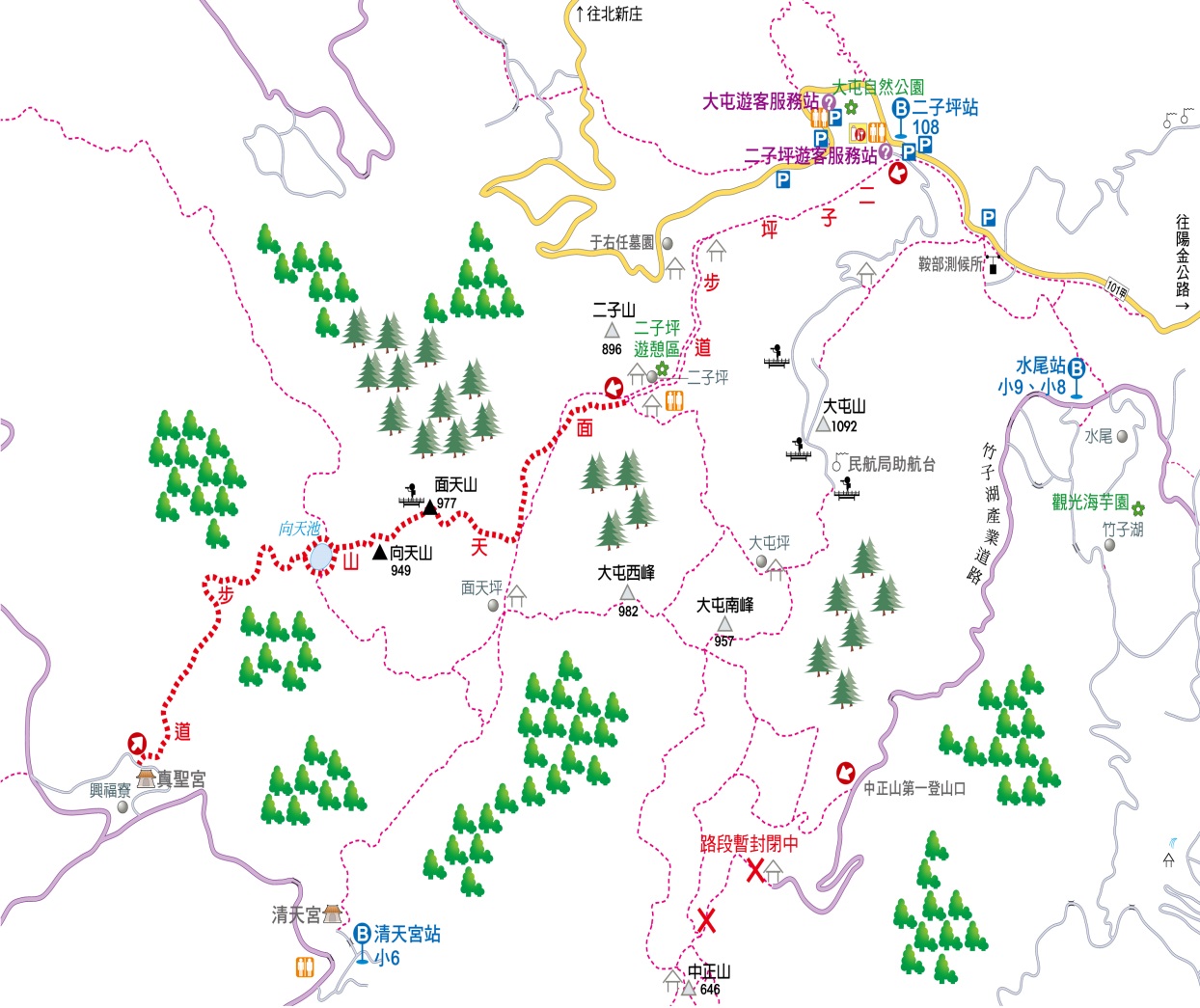 1.路線:清天宮－向天池－向天山－面天山－面天坪－清天宮2.遊覽車上車與下車點:皆為清天宮3.步道選擇:該步道為於陽明山的西側邊，平常較其他處潮濕，由於在夏天其間各處炎熱，唯有此步道特別涼爽，在加上各生物間喜好此環境，因此各種生物現生率大幅提高將與該活動符合相關，途中會遇些多數昆蟲、蛙類、鳥類、松鼠、蜥蜴和少數蛇類，教學組已全力以赴的心態，著手準備各各知識，讓國中生吸收各各關於生物間的知識，不會讓國中生空手無回而去，而是滿載而歸的回來，面對第二天的RPG競賽。4.活動休息點:去程:向天池、向天山，面天山             回程:面天坪             P.S各處皆設有涼亭休息，以避免中暑問題5.活動補充能量:上山前將會發放運動飲料，以減少中暑；發放巧克力，能夠瞬間給於血糖，以避免中途腳軟。生態昆蟲營報名表第三屆暑期生態.昆蟲營                               每項都必填呦! ! !謝謝您用心填完個人資料基本資料基本資料基本資料基本資料基本資料基本資料基本資料基本資料姓名姓名性別性別出生日期出生日期血型血型身分證字號身分證字號(保險用喔！)(保險用喔！)(保險用喔！)(保險用喔！)(保險用喔！)(保險用喔！)就讀學校就讀學校年級年級聯絡方式聯絡方式地址聯絡方式聯絡方式電話(宅)(手機)(宅)(手機)(宅)(手機)(宅)(手機)(宅)(手機)聯絡方式聯絡方式E-mail緊急連絡人資訊（十分重要！！！）緊急連絡人資訊（十分重要！！！）緊急連絡人資訊（十分重要！！！）緊急連絡人資訊（十分重要！！！）緊急連絡人資訊（十分重要！！！）緊急連絡人資訊（十分重要！！！）緊急連絡人資訊（十分重要！！！）緊急連絡人資訊（十分重要！！！）緊急連絡人緊急連絡人關係關係緊急連絡人電話緊急連絡人電話(宅)(手機)(宅)(手機)(宅)(手機)(宅)(手機)(宅)(手機)(宅)(手機)保險受益人保險受益人其他其他其他其他其他其他其他其他午餐葷  /  素葷  /  素葷  /  素特殊病史特殊病史（如有，請詳細寫）（如有，請詳細寫）